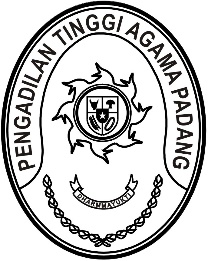 Nomor     	: W3-A/       /PP.00.1/VIII/2022	25 Agustus 2022Lampiran	: -Perihal	:	Ralat Undangan Mengikuti Pembinaan Yth. Ketua Pengadilan Tinggi Agama Maluku Utara	Berkenaan dengan surat kami nomor W3-A/2249/PP.00.1/VIII/2022 tanggal 19 Agustus 2022 perihal sebagaimana tersebut pada pokok surat, dengan ini kami sampaikan ralat waktu pelaksanaan pembinaan dengan narasumber antara lain Yang Mulia Ketua Kamar Agama Mahkamah Agung RI, Bapak Prof. Dr. Drs. H. Amran Suadi, S.H., M.Hum., M.M., sebagai berikut:SemulaHari/Tanggal	: Kamis /1 September 2021Jam		: 19.00 WIB s.d. selesai	MenjadiHari/Tanggal	: Kamis /1 September 2021Jam		: 16.00 WIB s.d. selesaiDemikian disampaikan, atas kehadirannya diucapkan terima kasih.Wassalam,Ketua,Zein Ahsan